График приема гражданпредседателем Думы Находкинского городского округаКузнецов Андрей Владимирович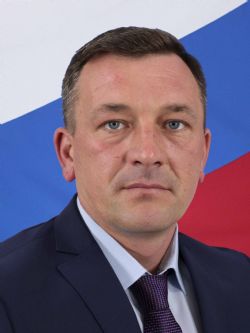 Председатель Думы Находкинского городского округаИзбран по пятимандатному избирательному округу №6Место приема: Дума Находкинского городского округа, Находкинский проспект, 14, кабинет № 13День приема: 1-я, 3-я среда месяца Время приема: с 11ч.-00 мин. до 12ч.-00 мин.Телефон для предварительной записи:                                                              8 (4236)74-79-26,  8(4236) 69-21-63                                   Контактное лицо: Щирба Елена Ивановна, начальник   	      	                                                                информационно- аналитического отдела                     	                                                          аппарата Думы 8 (4236)74-79-26                                                                    Северюхина Яна Юрьевна, главный 	                          	                                                          специалист 1разряда информационно- 	                                               	                                                          аналитического отдела аппарата Думы                 	                                                          8 (4236)69-21-63